2022-2023 Individual Education PlanPersonal ProfileMy Goals and DreamsMy Learning ProfileAccommodations for LearningPlease list the supports and accommodations to be used to support this student.Accommodations are assumed to be the same for each subject area unless otherwise stated.Assessment InformationAs a team, prioritize 3-5 areas from the Areas of Strength, Need and Support that will be targeted this year in the SMART Goal Chart. Academic Achievement Behaviour Social/Emotional Language/Communication Physical Life Skills Language & CultureSMART Goals*SPECIFIC   *MEASURABLE   *ATTAINABLE   *RESULTS-BASED   *TIMEBOUNDAdditional Support Plans(Behaviour, Safety, etc)Additional CommentsParent/Guardian Signatures______________________________		____________________________		_________________Name						Signature					Date______________________________		____________________________		_________________Name						Signature					DateAppendixHover pop-up examplesSchool logo hereSchool Name:      Address:      Phone:      STUDENT NAMESTUDENT NAMEStudent InformationDate of Birth:      Grade:      SEP Number (from Portal):      Parent/Guardian Name:      Parent/Guardian Contact:      Student InformationDate of Birth:      Grade:      SEP Number (from Portal):      Parent/Guardian Name:      Parent/Guardian Contact:      Initial IEP Date:      Review 1:      Review 2:      Review 3:      Initial IEP Date:      Review 1:      Review 2:      Review 3:      Initial IEP Date:      Review 1:      Review 2:      Review 3:      Initial IEP Date:      Review 1:      Review 2:      Review 3:      My TeamMy TeamMy TeamMy TeamNameRoleRoleContactI really want my teachers to know this about me:It’s really important that teachers know this about my child (parent/guardian):Describe MeMy family/petsHow do I communicate?How do I socialize?My life in the communityThings I like and don’t likeLong Term Goals – 5 years and beyondShort Term Goals – this school year (Link to Long-Term Goal)StrengthsNeed and SupportAcademicse.g., Math, reading, writingBehavioure.g., Low Frustration Tolerance, stereotypic behaviour (stimming)Social-Emotionale.g., self-regulation skills, prosocial skillsPhysicale.g., wears AFO, crossing midline, fine/gross motorCommunication and Languagee.g., uses comm. device, use short phrases, visuals, first-thenFunctional Life Skillse.g., self-help, hygiene, advocacyExecutive Functioninge.g., organization, planning, visual scheduleCulture and Languagee.g., attending cultural events, support in language classesInstructional AccommodationsEnvironmental AccommodationsAssessment AccommodationsAssessment (Most recent first)Summary and RecommendationsDate     Assessment Name     Conducted bySummary:Recommendations:Date     Assessment Name     Conducted bySummary:Recommendations:Goal 1Goal 1Goal 1Domain:      Domain:      Domain:      Goal:      Current Instructional Level (Baseline): Current Instructional Level (Baseline): Teaching Strategies (Team Member Responsible)Current Instructional Level (Baseline): Current Instructional Level (Baseline): Teaching Strategies (Team Member Responsible)Measure of Progress:Measure of Progress:Review 1Date:      Review 1Date:       Achieved (add new goal) Revised (revise goal) Continue goal (update strategies, etc)Goal 1:      Goal 1:      Current Instructional Level (Baseline): Teaching Strategies (Team Member Responsible)Teaching Strategies (Team Member Responsible)Measure of Progress:Review 2Date:      Review 2Date:       Achieved (add new goal) Revised (revise goal) Continue goal (update strategies, etc)Goal 1:      Goal 1:      Current Instructional Level (Baseline): Teaching Strategies (Team Member Responsible)Teaching Strategies (Team Member Responsible)Measure of Progress:Review 3Date:      Review 3Date:       Achieved (add new goal) Revised (revise goal) Continue goal (update strategies, etc)Goal 1:      Goal 1:      Current Instructional Level (Baseline): Teaching Strategies (Team Member Responsible)Teaching Strategies (Team Member Responsible)Measure of Progress:Goal 2Goal 2Goal 2Domain:      Domain:      Domain:      Goal 1:      Current Instructional Level (Baseline): Current Instructional Level (Baseline): Teaching Strategies (Team Member Responsible)Current Instructional Level (Baseline): Current Instructional Level (Baseline): Teaching Strategies (Team Member Responsible)Measure of Progress:Measure of Progress:Review 1Date:      Review 1Date:       Achieved (add new goal) Revised (revise goal) Continue goal (update strategies, etc)Goal 1:      Goal 1:      Current Instructional Level (Baseline): Teaching Strategies (Team Member Responsible)Teaching Strategies (Team Member Responsible)Measure of Progress:Review 2Date:      Review 2Date:       Achieved (add new goal) Revised (revise goal) Continue goal (update strategies, etc)Goal 1:      Goal 1:      Current Instructional Level (Baseline): Teaching Strategies (Team Member Responsible)Teaching Strategies (Team Member Responsible)Measure of Progress:Review 3Date:      Review 3Date:       Achieved (add new goal) Revised (revise goal) Continue goal (update strategies, etc)Goal 1:      Goal 1:      Current Instructional Level (Baseline): Teaching Strategies (Team Member Responsible)Teaching Strategies (Team Member Responsible)Measure of Progress:Goal 3Goal 3Goal 3Domain:      Domain:      Domain:      Goal 1:      Current Instructional Level (Baseline): Current Instructional Level (Baseline): Teaching Strategies (Team Member Responsible)Current Instructional Level (Baseline): Current Instructional Level (Baseline): Teaching Strategies (Team Member Responsible)Measure of Progress:Measure of Progress:Review 1Date:      Review 1Date:       Achieved (add new goal) Revised (revise goal) Continue goal (update strategies, etc)Goal 1:      Goal 1:      Current Instructional Level (Baseline): Teaching Strategies (Team Member Responsible)Teaching Strategies (Team Member Responsible)Measure of Progress:Review 2Date:      Review 2Date:       Achieved (add new goal) Revised (revise goal) Continue goal (update strategies, etc)Goal 1:      Goal 1:      Current Instructional Level (Baseline): Teaching Strategies (Team Member Responsible)Teaching Strategies (Team Member Responsible)Measure of Progress:Review 3Date:      Review 3Date:       Achieved (add new goal) Revised (revise goal) Continue goal (update strategies, etc)Goal 1:      Goal 1:      Current Instructional Level (Baseline): Teaching Strategies (Team Member Responsible)Teaching Strategies (Team Member Responsible)Measure of Progress:PlansDateReview  Update Required Update Required Update RequiredAcademics [(i) info – examples]e.g., Math, reading, writingBehaviour (i)e.g., Low Frustration Tolerance, stereotypic behaviour (stimming)Social-Emotional (i)e.g., self-regulation skills, prosocial skillsPhysical (i)e.g., wears AFO, crossing midline, fine/gross motorCommunication and Language (i)e.g., uses communication device, use short phrases, visuals, first-thenFunctional Life Skills (i)e.g., self-help, Executive Functioning (i)e.g., organization, planning, visual scheduleCulture and Language (i)e.g., attending cultural events, supports needed in language classes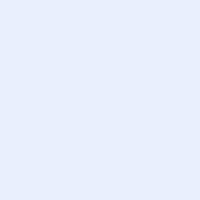 